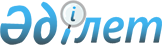 О внесении изменения в постановление акимата Павлодарской области от 24 марта 2017 года № 64/2 "О некоторых вопросах в сфере агропромышленного комплекса на 2017 год"Постановление акимата Павлодарской области от 19 октября 2017 года № 309/5. Зарегистрировано Департаментом юстиции Павлодарской области 02 ноября 2017 года № 5668
      В соответствии с подпунктами 4), 7) пункта 2 статьи 11 Закона Республики Казахстан от 8 июля 2005 года "О государственном регулировании развития агропромышленного комплекса и сельских территорий", Правилами субсидирования развития племенного животноводства, повышения продуктивности и качества продукции животноводства, утвержденных приказом заместителя Премьер-Министра Республики Казахстан - Министра сельского хозяйства Республики Казахстан от 27 января 2017 года № 30 акимат Павлодарской области ПОСТАНОВЛЯЕТ:
      1. Внести в постановление акимата Павлодарской области от 24 марта 2017 года № 64/2 "О некоторых вопросах в сфере агропромышленного комплекса на 2017 год" (зарегистрировано в Реестре государственной регистрации нормативных правовых актов за № 5430, опубликовано 31 марта 2017 года в Эталонном контрольном банке нормативных правовых актов Республики Казахстан) следующее изменение:
      приложение 1 к указанному постановлению изложить в новой редакции согласно приложению к настоящему постановлению.
      2. Государственному учреждению "Управление сельского хозяйства Павлодарской области" в установленном законодательством порядке обеспечить:
      государственную регистрацию настоящего постановления в территориальном органе юстиции;
      в течение десяти календарных дней со дня государственной регистрации настоящего постановления направление его копии в бумажном и электронном виде на казахском и русском языках в Республиканское государственное предприятие на праве хозяйственного ведения "Республиканский центр правовой информации" для официального опубликования и включения в Эталонный контрольный банк нормативных правовых актов Республики Казахстан;
      размещение настоящего постановления на интернет-ресурсе акимата Павлодарской области.
      3. Контроль за исполнением настоящего постановления возложить на заместителя акима области Касенова Б. К.
      4. Настоящее постановление вводится в действие со дня его первого официального опубликования. Объемы субсидий по направлениям субсидирования развития
племенного животноводства, повышения продуктивности
и качества продукции животноводства на 2017 год
					© 2012. РГП на ПХВ «Институт законодательства и правовой информации Республики Казахстан» Министерства юстиции Республики Казахстан
				
      Аким области

Б. Бакауов
Приложение
к постановлению акимата
Павлодарской области от "19"
октября 2017 года № 309/5Приложение 1
к постановлению акимата
Павлодарской области
от "24" марта 2017 года № 64/2
Наименование направления субсидирования
Единица измерения
Норматив субсидирования на 1 единицу, тенге
Субсидируемый объем (голов, килограмм, штук)
Сумма субсидий, тысяч тенге
1
2
3
4
5
Мясное скотоводство
Мясное скотоводство
Мясное скотоводство
Мясное скотоводство
Мясное скотоводство
Ведение селекционной и племенной работы
Ведение селекционной и племенной работы
Ведение селекционной и племенной работы
Ведение селекционной и племенной работы
Ведение селекционной и племенной работы
Товарное маточное поголовье 
Товарное маточное поголовье 
Товарное маточное поголовье 
Товарное маточное поголовье 
Товарное маточное поголовье 
Базовый норматив
голов
10 000
46 718
467 180
Дополнительный норматив:
выход приплода от 80% включительно
голов
8 000
26 050
208 400
выход приплода от 60% включительно
голов
6 000
12 350
74 100
Племенное маточное поголовье
Племенное маточное поголовье
Племенное маточное поголовье
Племенное маточное поголовье
Племенное маточное поголовье
Базовый норматив
голов
10 000
15 475
154 750
Дополнительный норматив:
выход приплода от 80% включительно
голов
20 000
10 575
211 500
выход приплода от 70% включительно
голов
15 000
2 900
43 500
Приобретение племенного крупного рогатого скота
голов
150 000
2 090
313 500
Всего сумма
1 472 930
Молочное и молочно-мясное скотоводство
Молочное и молочно-мясное скотоводство
Молочное и молочно-мясное скотоводство
Молочное и молочно-мясное скотоводство
Молочное и молочно-мясное скотоводство
Ведение селекционной и племенной работы
Ведение селекционной и племенной работы
Ведение селекционной и племенной работы
Ведение селекционной и племенной работы
Ведение селекционной и племенной работы
Племенное маточное поголовье
Племенное маточное поголовье
Племенное маточное поголовье
Племенное маточное поголовье
Племенное маточное поголовье
Базовый норматив
голов
10 000
7 000
70 000
Дополнительный норматив
выход приплода от 70% включительно
голов
20 000
6 800
136 000
выход приплода от 60% включительно
голов
15 000
200
3 000
Приобретение племенного крупного рогатого скота
Приобретение племенного крупного рогатого скота
Приобретение племенного крупного рогатого скота
Приобретение племенного крупного рогатого скота
Приобретение племенного крупного рогатого скота
племенной крупный рогатый скот отечественных хозяйств
голов
170 000
300
51 000
Удешевление стоимости производства и заготовки молока:
Удешевление стоимости производства и заготовки молока:
Удешевление стоимости производства и заготовки молока:
Удешевление стоимости производства и заготовки молока:
Удешевление стоимости производства и заготовки молока:
хозяйства с фуражным поголовьем от 400 голов
кг
25
16 000 000
400 000
хозяйства с фуражным поголовьем от 50 голов
кг
15
6 666 730
100 000,950
сельскохозяйственный кооператив
кг
10
2 000 796,6
20 007,966
Всего сумма
780 008,916
Скотоводство
Скотоводство
Скотоводство
Скотоводство
Скотоводство
Организация искусственного осеменения маточного поголовья крупного рогатого скота в личных подсобных хозяйствах и сельскохозяйственных кооперативах, а также в крестьянских (фермерских) хозяйствах, занимающихся разведением каракульских пород овец
голов
3 000
4 000
12 000
Содержание племенных быков-производителей мясных, молочных и молочно-мясных пород в общественных и товарных стадах
голов
100 000
41
4 100
Всего сумма
16 100
Мясное птицеводство
Мясное птицеводство
Мясное птицеводство
Мясное птицеводство
Мясное птицеводство
Удешевление стоимости производства мяса птицы (бройлер)
Удешевление стоимости производства мяса птицы (бройлер)
Удешевление стоимости производства мяса птицы (бройлер)
Удешевление стоимости производства мяса птицы (бройлер)
Удешевление стоимости производства мяса птицы (бройлер)
фактическое производство от 1000 тонн
кг
50
2 000 000
100 000
Всего сумма
100 000
Свиноводство
Свиноводство
Свиноводство
Свиноводство
Свиноводство
Удешевление стоимости производства свинины
Удешевление стоимости производства свинины
Удешевление стоимости производства свинины
Удешевление стоимости производства свинины
Удешевление стоимости производства свинины
фактический откорм от 3 000 голов
кг
100
2 000 000
200 000
Всего сумма
200 000
Овцеводство
Овцеводство
Овцеводство
Овцеводство
Овцеводство
Ведение селекционной и племенной работы
Ведение селекционной и племенной работы
Ведение селекционной и племенной работы
Ведение селекционной и племенной работы
Ведение селекционной и племенной работы
маточное поголовье племенных овец
голов
2 500
3 800
9 500
маточное поголовье товарных овец
голов
1 500
15 000
22 500
Приобретение племенных овец
бараны производители
голов
20 000
100
2 000
Всего сумма
34 000
Коневодство
Коневодство
Коневодство
Коневодство
Коневодство
Приобретение племенных жеребцов
голов
100 000
32
3 200
Приобретение племенного маточного поголовья
голов
40 000
57
2 280
Удешевление стоимости производства и переработки кобыльего молока, в том числе для сельскохозяйственных кооперативов
кг
60
116 667
7 000,020
Удешевление стоимости производства конины
кг
92
217 392
20 000,064
Всего сумма
32 480,084
Пчеловодство
Пчеловодство
Пчеловодство
Пчеловодство
Пчеловодство
Ведение селекционной и племенной работы с пчелосемьями
пчелиная семья
10 000
570
5 700
Всего сумма
5 700
Всего
2 641 219